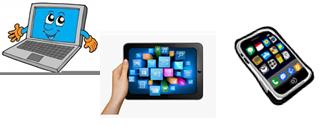 Name: …                                                                      Surname: …Home Schooling 67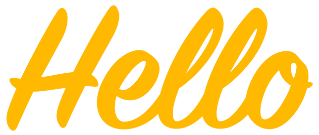 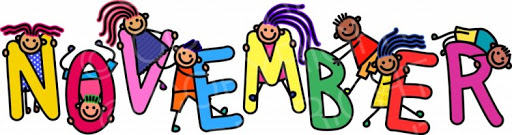 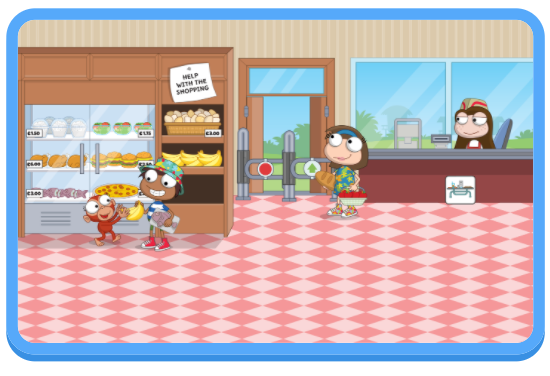 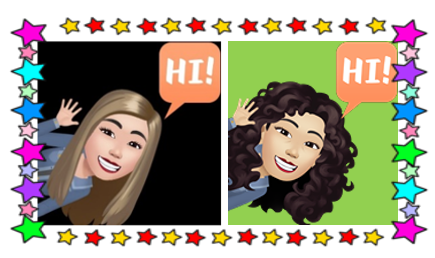 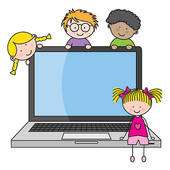 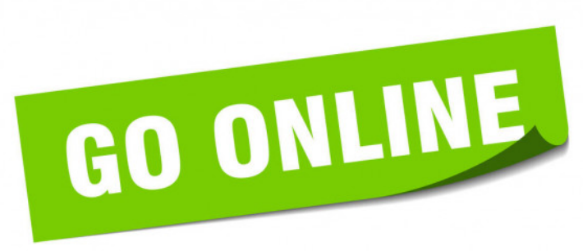 CTRL + CLICK TO GO ONLINE : https://forms.gle/87AB3aqcYKQhfgcp8  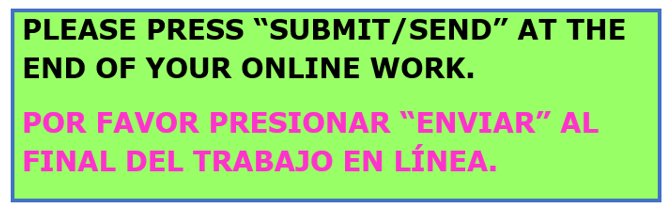 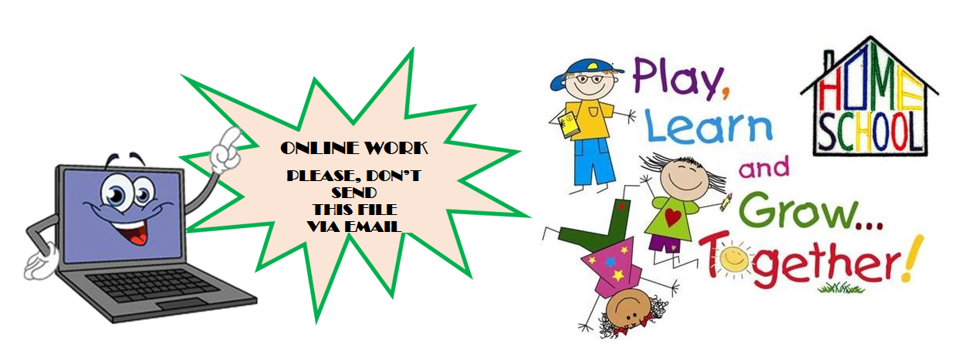 